З  А  П  О  В  Е  Д№255/25.02.2022г.     Във връзка с образувана административна преписка по повод постъпило заявление с вх. № Гр-210/31.01.2022г. от Светослав Юлиянов Величков и Генчо Енчев Ботев за изменение на ПУП-ИПЗ в обхват на поземлен имот с идентификатор 55600.59.44 по КККР за земл. с. Пауново ЕКАТТЕ 55600, и след като се запознах с нея, установих следното:           Настоящият проект е изработен на основание чл.135а от ЗУТ, приложени са: нотариален акт за продажба на земеделска земя № 108 том 2 рег. 455 дело 325 от 15.03.2019г., издаден от служба по вписванията – Ихтиман, договори с ЧЕЗ и ВиК, удостоверение  с изх.№ 25-198244/08.07.2021г. на АГКК Проектът е разгледан от Общински експертен съвет по устройство на територията и е приет с Решение на ОЕСУТ, протокол  №1 от 02.02.2022г., заключение № III-2.С оглед на гореизложените мотиви и на основание чл.44, ал.1, т.13 и ал.2 от Закона за местното самоуправление и местната администрация, чл. 134, ал. 2, т. 6, и чл.129, ал.2, от ЗУТ О Д О Б Р Я В А М    Проект  за ПУП-ИПЗ /изменение на план за застрояване/ в обхват на поземлен имот с идентификатор 55600.59.44 по КККР за земл. с. Пауново ЕКАТТЕ 55600 с площ от 2.001дка. ПИ 55600.59.44 се разделя на два поземлени имота с равна площ и проектни идентификатори 55600.59.67 и 55600.59.68, като за тях се запазва установеното отреждане „за жилищно строителство”. Проектните идентификатори са официално предоставени от СГКК София област . Запазва се установената устройствена зона Жм - за ниско жилищно застрояване - със следните устройствени показатели: начин на застрояване - свободно; характер на застрояване - ниско, до 10 м; максимална плътност на застрояване - 4096; максимална интензивност на застрояване - 1,2;минимална озеленена площ - 40 %; Разположението на основното застрояване е определено с ограничителни линии на застрояване.За захранване на имотите с ток и вода ще се използват партидите на съседните имоти 55600.59.64 и 55600.59.65 , собственост на същите възложители, за които има сключени договори със съответните дружества. Заповедта да се съобщи на заинтересованите страни по смисъла на чл.131, ал.1  от ЗУТ по реда на АПК.Настоящата заповед подлежи на обжалване по реда на чл. 215 от ЗУТ пред Административен съд София област в 14 дневен срок от съобщаването й.КАЛОЯН ИЛИЕВ  /п/КМЕТ НАОБЩИНА  ИХТИМАНСъгласувал:  /п//арх. Тодор Кръстев /главен архитект на Община Ихтиманзаповедта влиза в сила на:………………………..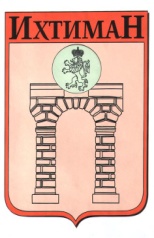 ОБЩИНА ИХТИМАН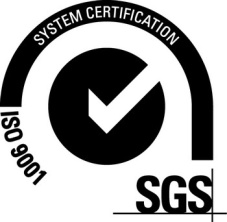  2050 гр. Ихтиман, ул. „Цар Освободител“ № 123 0724 / 82381,  0724 / 82550, obshtina_ihtiman@mail.bg